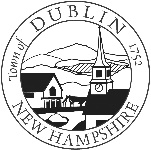 Town of DublinSelect Board MeetingMonday September 27, 20214:30 PM via Zoom/in personSelectmen review of and the correspondence file, payroll and accounts payable CALL TO ORDER:SELECTMANS BUSINESS:ARPA Grant RequestsTC/TX 5:00 Budget and SW 5:30 pmLibrary Budget for voteTimber Warrants for signature20-127-03-T20-127-04-T20-127-05-TRecommendation for updates to our Harassment Policy from Primex for adoptionHighway Department and Police Department Estimate of Old Troy Road roadworkOLD BUSINESS: Community Power, Post OfficeNEW BUSINESS:NON-PUBLIC: For purpose of performance evaluationsADJOURNMENT:ZOOM LINK ON PAGE 2Select Board is inviting you to a scheduled Zoom meeting.Topic: My MeetingTime: Every week on Mon, until Dec 27, 2021, 40 occurrence(s)Join Zoom Meetinghttps://us02web.zoom.us/j/84065404350?pwd=cnFlS3VpaGxiTzhFa01KTDFlcUtadz09Meeting ID: 840 6540 4350Passcode: 023453One tap mobile+13017158592,,84065404350#,,,,*023453# US (Washington DC)+13126266799,,84065404350#,,,,*023453# US (Chicago)Dial by your location        +1 301 715 8592 US (Washington DC)        +1 312 626 6799 US (Chicago)        +1 646 558 8656 US (New York)        +1 253 215 8782 US (Tacoma)        +1 346 248 7799 US (Houston)        +1 669 900 9128 US (San Jose)Meeting ID: 840 6540 4350Passcode: 023453Find your local number: https://us02web.zoom.us/u/kcBJps0W7A